ПРИЛОЖЕНИЕ к НОД«Путешествие по сотровам»1. Числовой ряд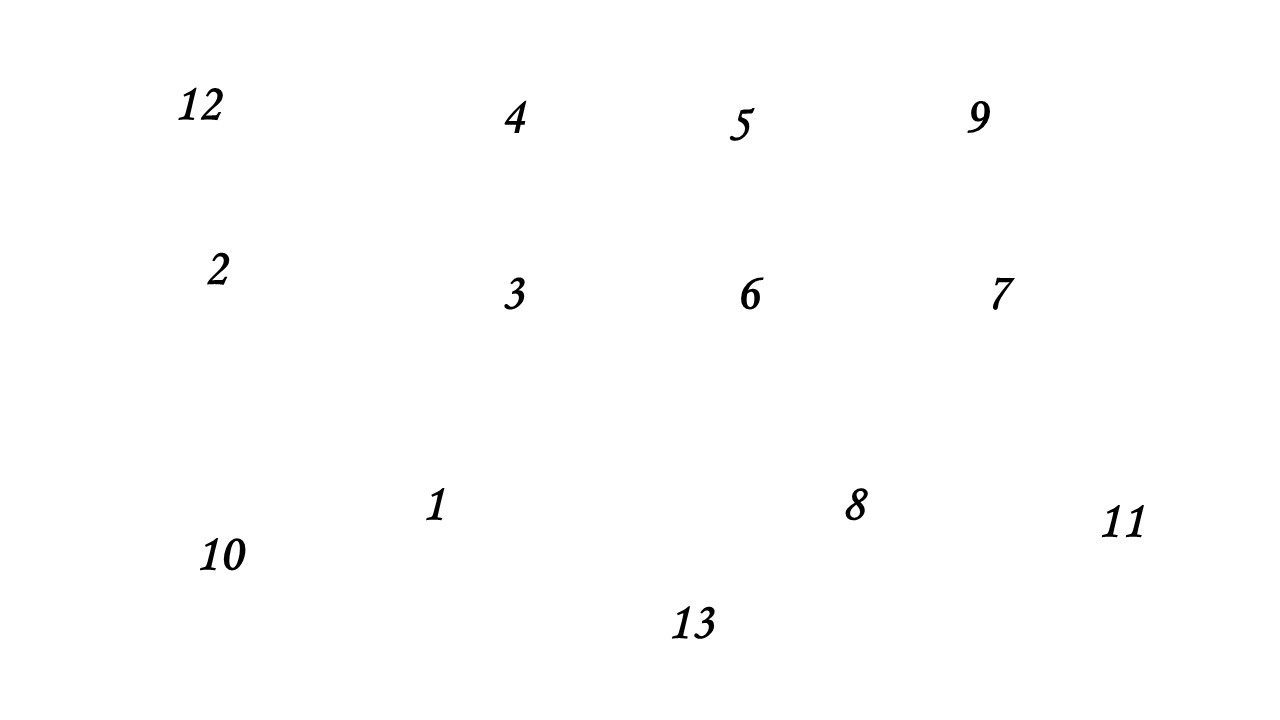 2. «Листья и плоды» 3. «Состав числа»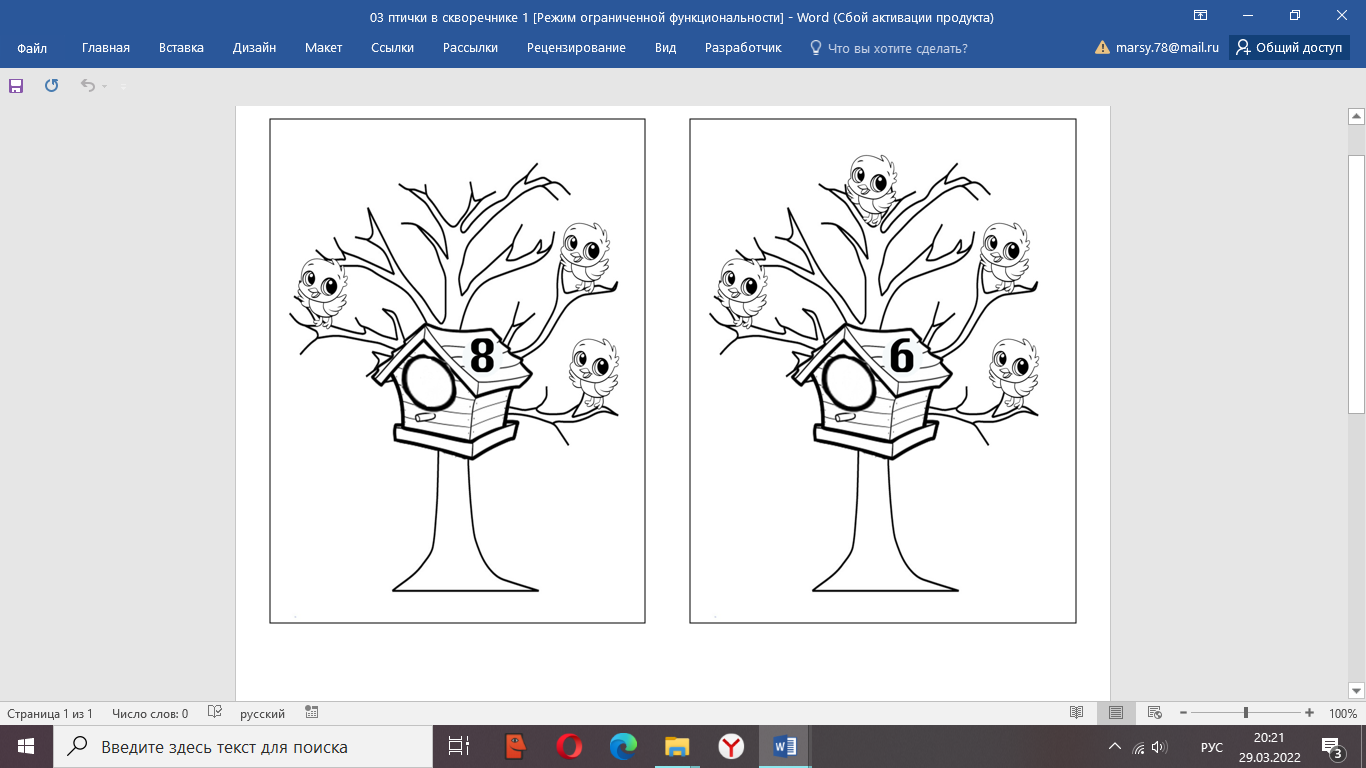 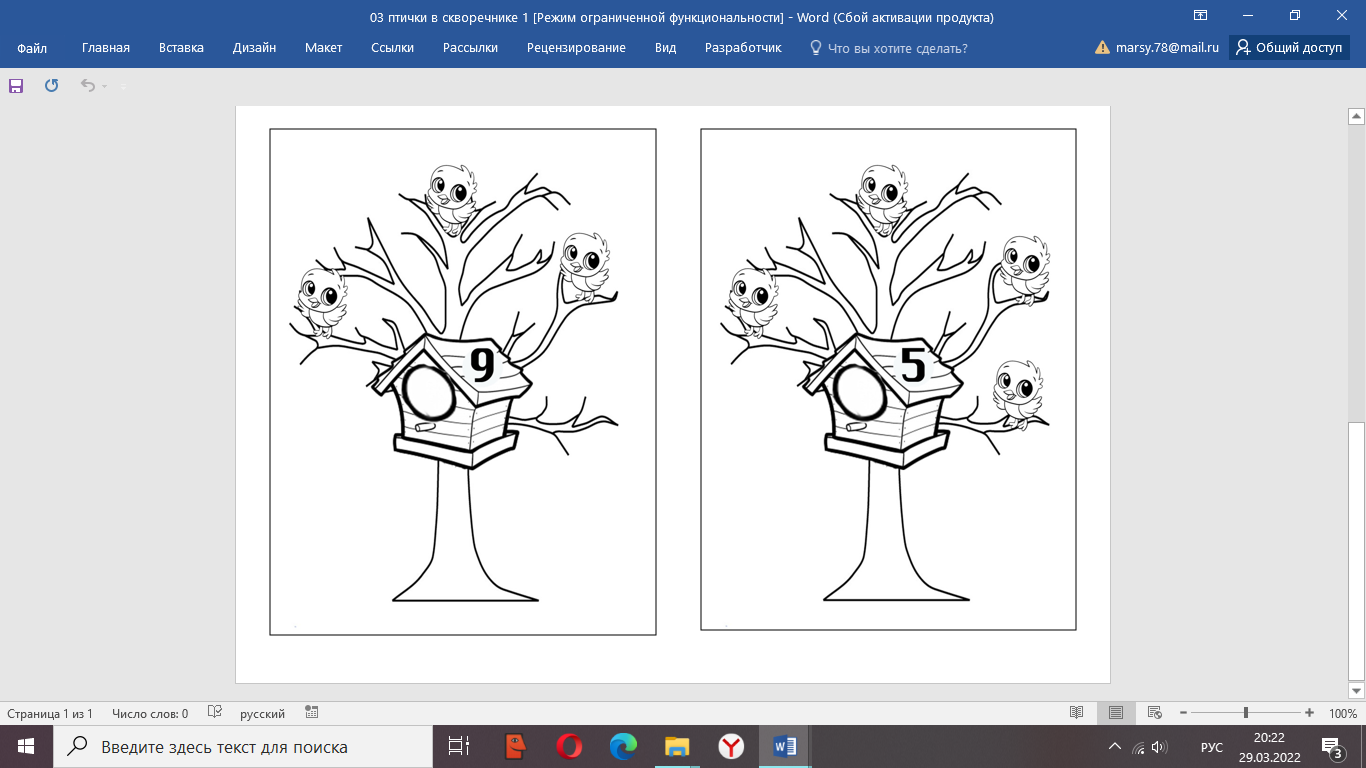 4. «Дорисуй половинку»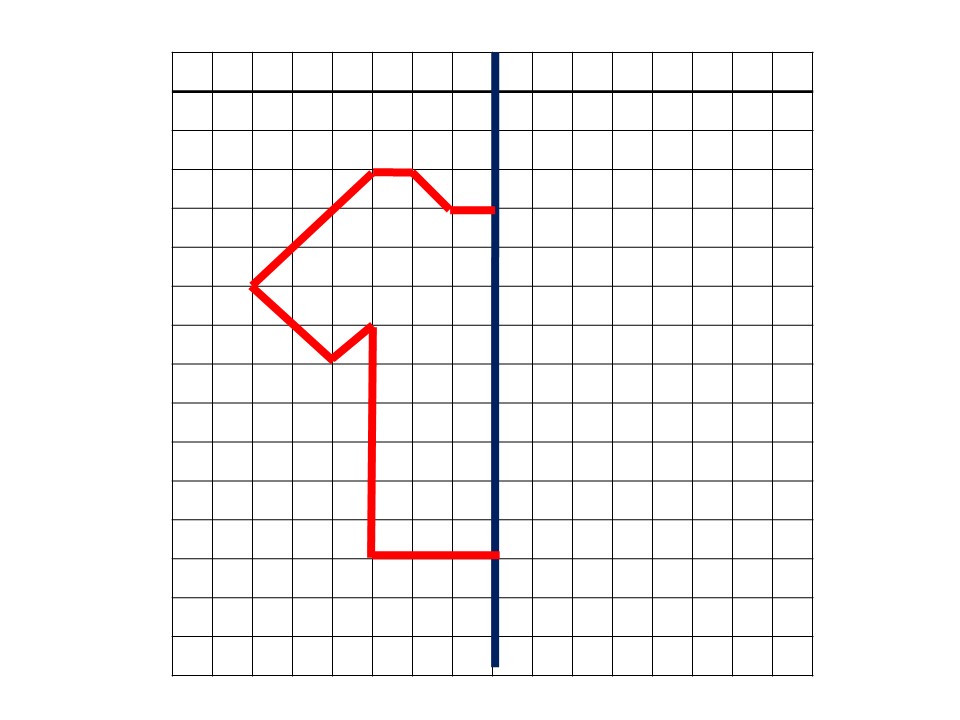 Медали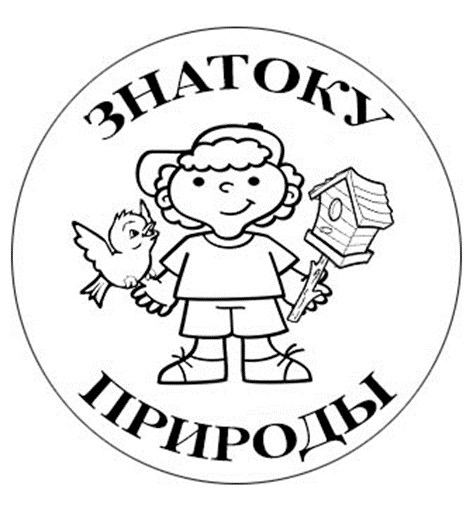 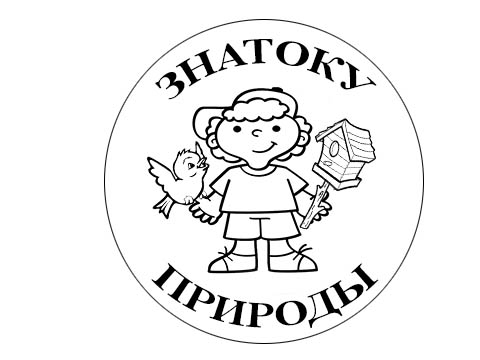 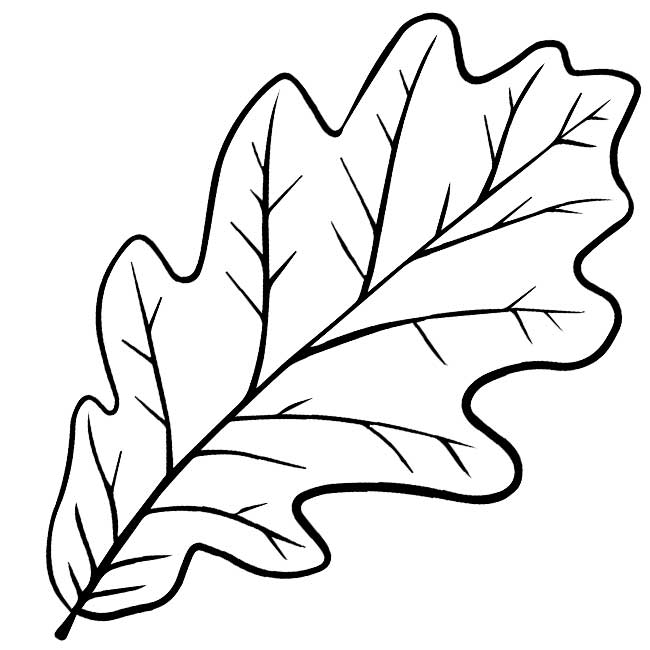 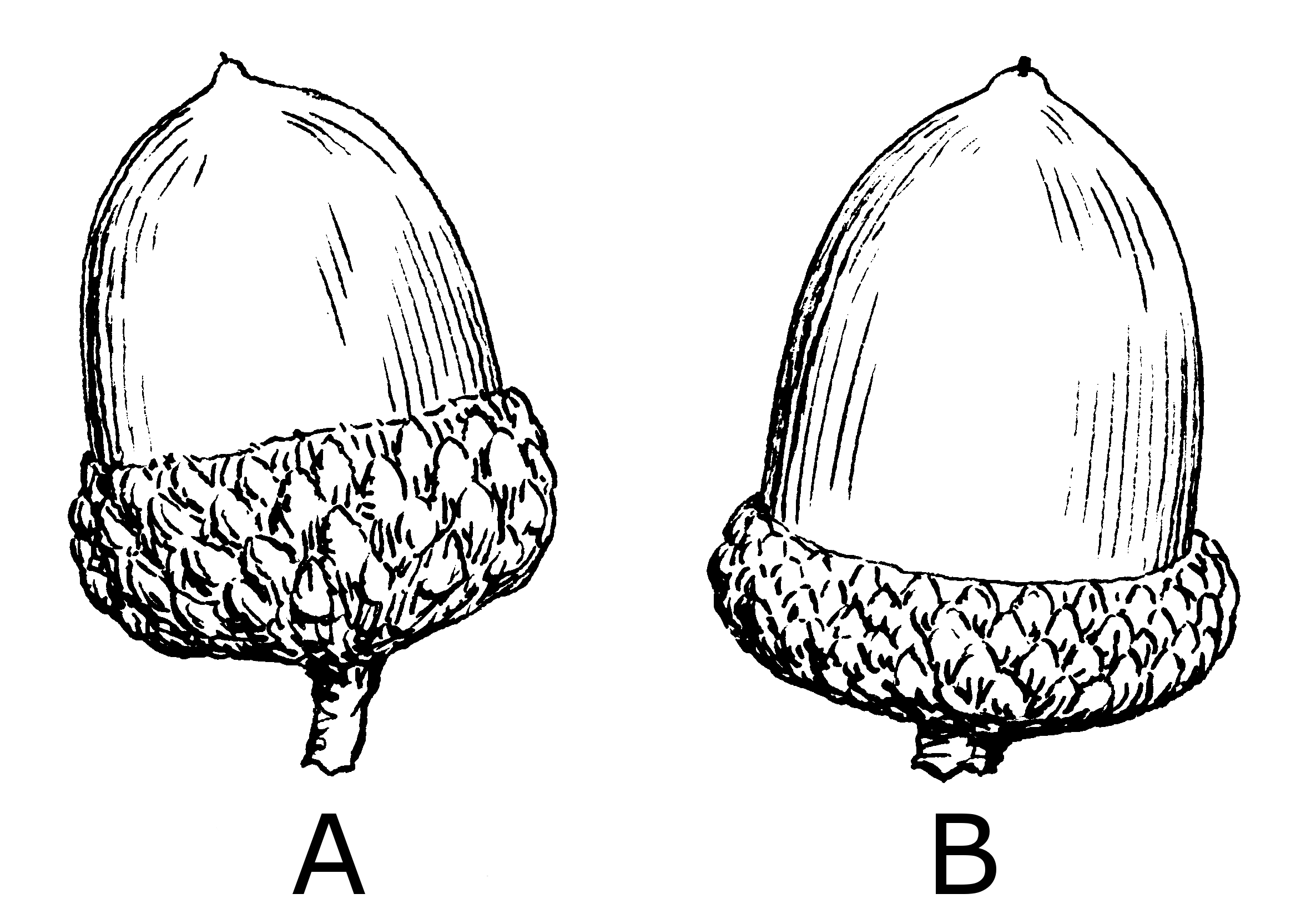 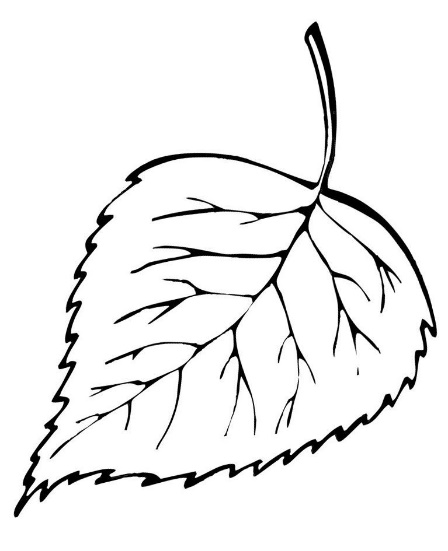 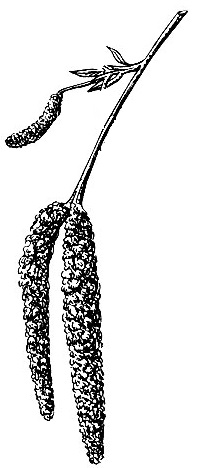 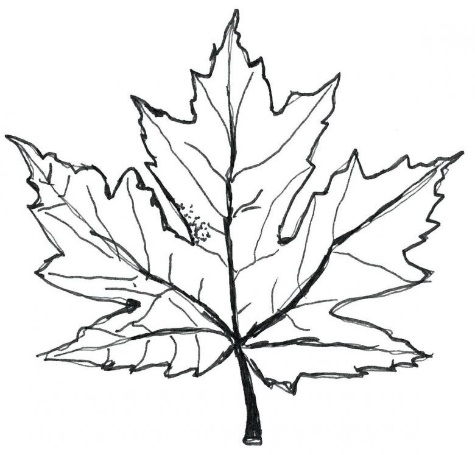 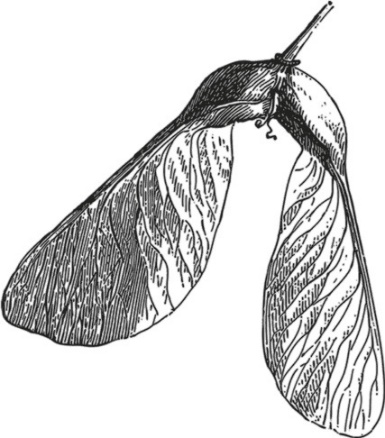 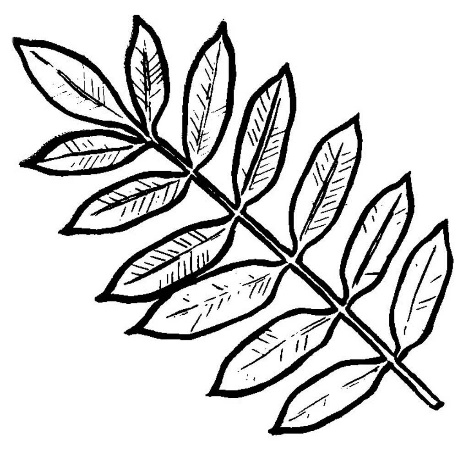 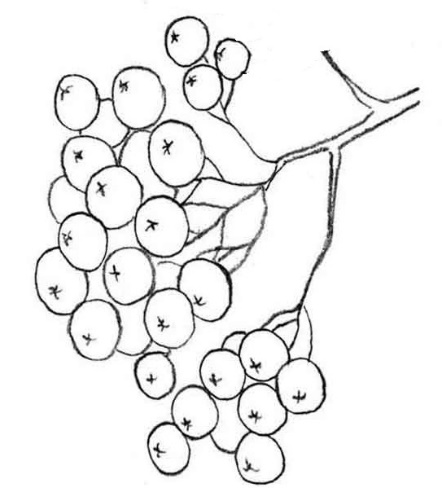 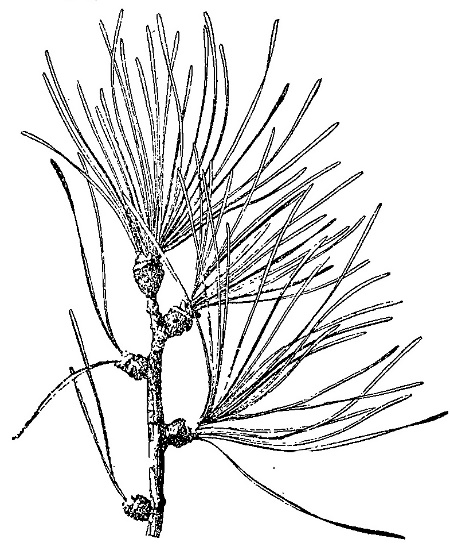 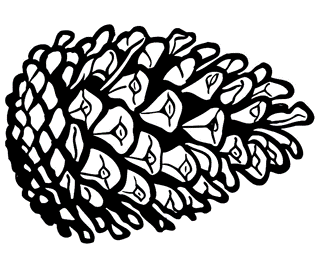 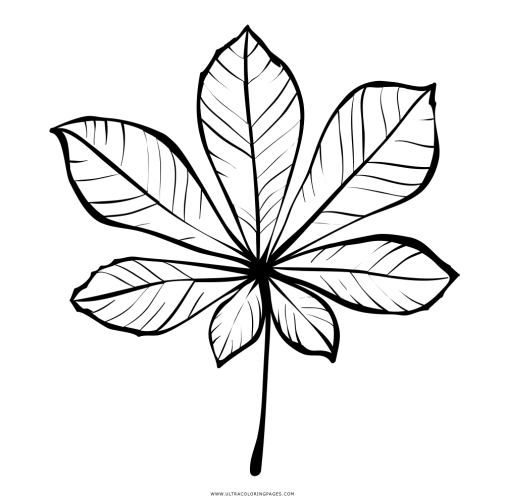 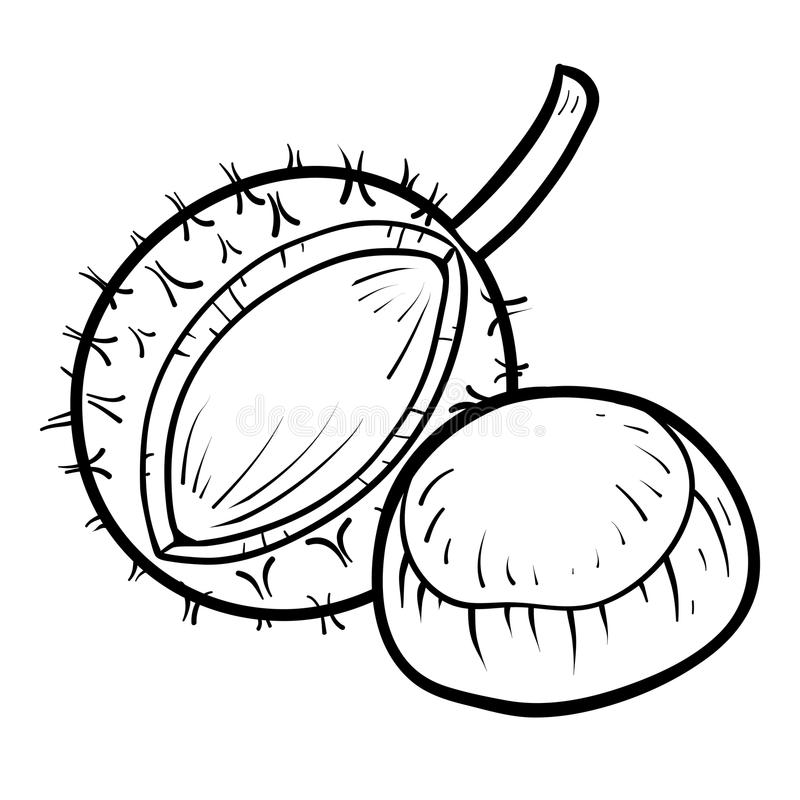 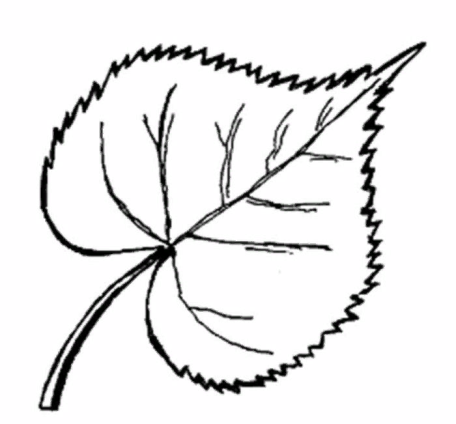 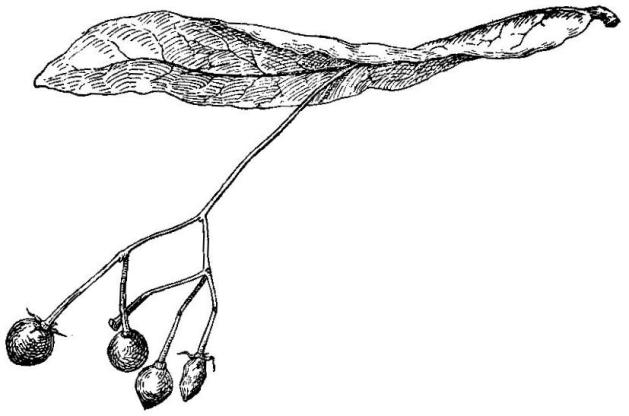 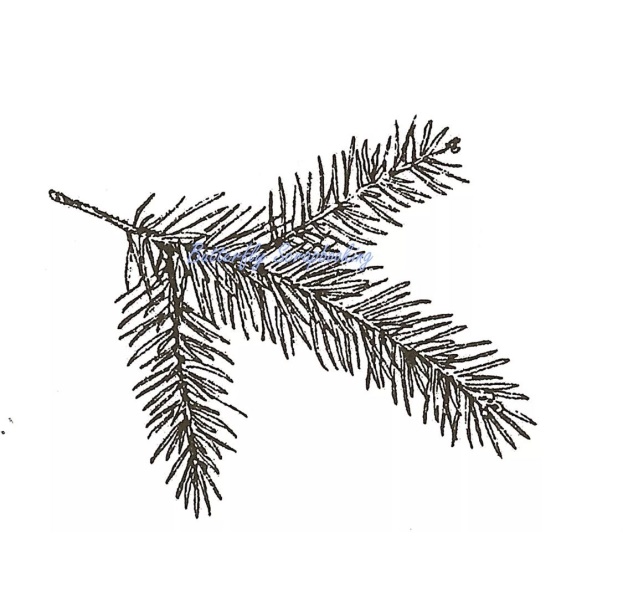 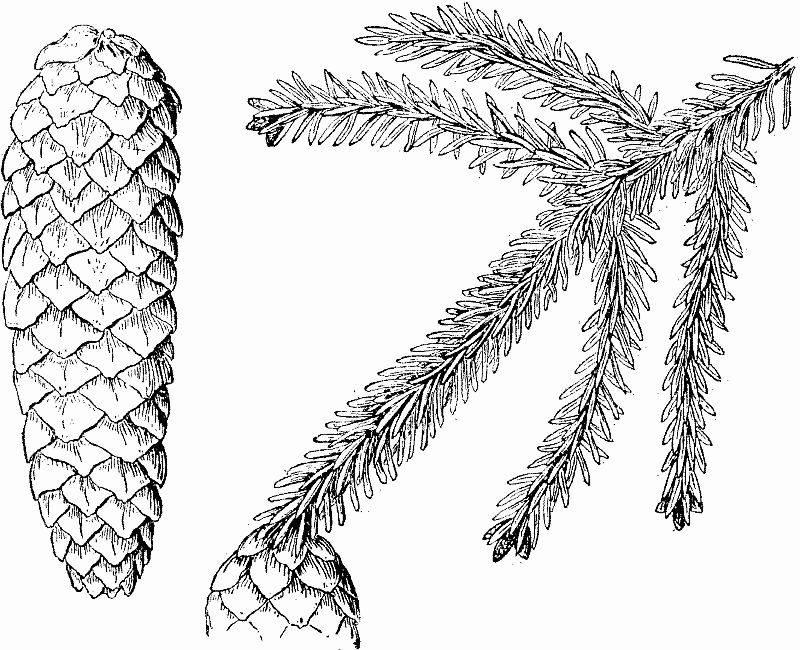 